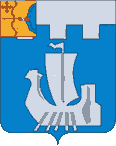 Информационный бюллетень органов местного    самоуправления Подосиновского районаот 28.03.2023 № 10 (549)утверждён решением Подосиновской районной Думы от 21.12.2007 № 30/100(в редакции от 30.08.2011 № 07/60)пгт Подосиновец АДМИНИСТРАЦИЯ ПОДОСИНОВСКОГО РАЙОНА   КИРОВСКОЙ ОБЛАСТИПОСТАНОВЛЕНИЕО дополнительной мере социальной поддержки для членов семей военнослужащих, связанной с обеспечением и доставкой твердого топливаВ соответствии с абзацем вторым части 5 статьи 20 Федерального закона от 06.10.2003 № 131-ФЗ «Об общих принципах организации местного самоуправления в Российской Федерации», во исполнение постановления Правительства Кировской области от 13.02.2023 № 66-П «Об утверждении методики распределения и правил предоставления иных межбюджетных трансфертов из областного бюджета местным бюджетам на возмещение расходов по оказанию дополнительной меры социальной поддержки для членов семей военнослужащих, связанной с обеспечением и доставкой твердого топлива, на 2023 год», в целях оказания дополнительной социальной поддержки проживающих на территории Подосиновского района Кировской области членов семей лиц, призванных в соответствии с Указом Президента Российской Федерации от 21.09.2022 № 647 «Об объявлении частичной мобилизации в Российской Федерации» на военную службу по мобилизации в Вооруженные Силы Российской Федерации, лиц, принимающих участие в специальной военной операции на территориях Украины, Донецкой Народной Республики, Луганской Народной Республики, Херсонской и Запорожской областей и заключивших не ранее 24.02.2022 контракт о прохождении военной службы в Вооруженных Силах Российской Федерации или контракт о добровольном содействии в выполнении задач, возложенных на Вооруженные Силы Российской Федерации, а также лиц, находящихся на военной службе (службе) в войсках национальной гвардии Российской Федерации и принимающих участие в специальной военной операции на территориях Украины, Донецкой Народной Республики, Луганской Народной Республики, Херсонской и Запорожской областей (далее – военнослужащие), Администрация Подосиновского района ПОСТАНОВЛЯЕТ:1. Установить дополнительную меру социальной поддержки для членов семей военнослужащих, связанную с обеспечением и доставкой твердого топлива:1.1. Обеспечение и доставка твердого топлива (дров, разделанных в виде поленьев) членам семей военнослужащих однократно в 2023 году для целей отопления жилого помещения, расположенного на территории Подосиновского района Кировской области, в котором проживает (проживают) по месту жительства (месту пребывания) военнослужащий совместно с супругой (супругом) и (или) его несовершеннолетними детьми, родитель (родители) военнослужащего, в размере 10 куб. метров на одно жилое помещение с печным отоплением. 2. Утвердить Порядок предоставления дополнительной меры социальной поддержки для членов семей военнослужащих, связанной с обеспечением и доставкой твердого топлива, согласно приложению № 1.3. Создать комиссию по предоставлению дополнительной меры социальной поддержки для членов семей военнослужащих, связанной с обеспечением и доставкой твердого топлива, и утвердить ее состав согласно приложению № 2.4. Утвердить Положение о комиссии по предоставлению дополнительной меры социальной поддержки для членов семей военнослужащих, связанной с обеспечением и доставкой твердого топлива согласно приложению № 3.5. Опубликовать настоящее постановление на официальном сайте Администрации Подосиновского района.6. Настоящее постановление вступает в силу после его официального опубликования и распространяется на правоотношения, возникшие с 20.02.2023.7. Контроль за исполнением постановления возложить на заместителя главы Администрации района, начальника управления по вопросам жизнеобеспечения Печерина В.Ю.Первый заместительглавы АдминистрацииПодосиновского района         Е.В. ТерентьеваПриложение № 1УТВЕРЖДЕНпостановлением Администрации                Подосиновского районаот  28.03.2023  № 70 ПОРЯДОК предоставления дополнительной меры социальной поддержки для членов семей военнослужащих, связанной с обеспечением и доставкой твердого топлива 1. Порядок предоставления дополнительной меры социальной поддержки для членов семей военнослужащих, связанной с обеспечением и доставкой твердого топлива (далее – Порядок) определяет механизм предоставления дополнительной меры социальной поддержки для проживающих на территории Подосиновского района Кировской области членов семей лиц, призванных в соответствии с Указом Президента Российской Федерации от 21.09.2022 № 647 «Об объявлении частичной мобилизации в Российской Федерации» на военную службу по мобилизации в Вооруженные Силы Российской Федерации, лиц, принимающих участие в специальной военной операции на территориях Украины, Донецкой Народной Республики, Луганской Народной Республики, Херсонской и Запорожской областей и заключивших не ранее 24.02.2022 контракт о прохождении военной службы в Вооруженных Силах Российской Федерации или контракт о добровольном содействии в выполнении задач, возложенных на Вооруженные Силы Российской Федерации, а также лиц, находящихся на военной службе (службе) в войсках национальной гвардии Российской Федерации и принимающих участие в специальной военной операции на территориях Украины, Донецкой Народной Республики, Луганской Народной Республики, Херсонской и Запорожской областей (далее – военнослужащий), в виде обеспечения и доставки твердого топлива (дров, разделанных в виде поленьев) однократно в 2023 году (далее – дополнительная мера социальной поддержки) для целей отопления жилого помещения, расположенного на территории Подосиновского района Кировской области, в котором проживает (проживают) по месту жительства (месту пребывания) военнослужащий совместно с супругой (супругом) и (или) его несовершеннолетними детьми, родитель (родители) военнослужащего в объеме 10 куб. метров на одно жилое помещение с печным отоплением.2. Получателями дополнительной меры социальной поддержки являются:2.1. Супруг (супруга) военнослужащего и (или) его несовершеннолетние дети, зарегистрированные по месту жительства или пребывания военнослужащего.2.2. Родитель (родители) военнослужащего.3. В случае, если по месту жительства или пребывания военнослужащего проживают супруг (супруга) и несколько детей, то мера социальной поддержки предоставляется однократно одному из членов семьи, предоставившему Администрации Подосиновского района необходимые документы. 4. Дополнительная мера социальной поддержки предоставляется на основании распоряжения Администрации Подосиновского района о предоставлении дополнительной меры социальной поддержки. 5. Дополнительная мера социальной поддержки предоставляется в заявительном порядке. С целью получения дополнительной меры социальной поддержки член семьи военнослужащего, его представитель (законный представитель) (далее – заявитель) посредством личного обращения в Администрацию Подосиновского района предоставляет следующие документы: 5.1. Заявление о предоставлении дополнительной меры социальной поддержки по форме согласно приложению № 1 к настоящему Порядку. 5.2. Копию паспорта гражданина – члена семьи военнослужащего (страницы 2, 3 и регистрация).5.3. Копию документа (сведения), подтверждающего (подтверждающие) участие военнослужащего в специальной военной операции на территориях Украины, Донецкой Народной Республики, Луганской Народной Республики, Херсонской и Запорожской областей. 5.4. Копию документа, подтверждающего родство (свойство) члена семьи и военнослужащего (свидетельства о рождении (усыновлении), свидетельства о браке, иного документа, подтверждающего родство (свойство) (при наличии).5.5. Документы, подтверждающие регистрацию по месту жительства (пребывания) на территории Подосиновского района.5.6. Копию решения суда об установлении факта проживания в определенном месте на территории Подосиновского района с отметкой о дате вступления его в законную силу (при наличии).5.7. Технический паспорт (технический план) на домовладение или иной документ (справка о печном отоплении жилого помещения), подтверждающий наличие печного отопления, в том числе автономной системы отопления, работающей на дровах, в качестве основного способа обогрева жилого помещения. В случае отсутствия соответствующих документов, факт печного отопления в качестве основного способа обогрева жилого помещения подтверждается актом обследования комиссией по предоставлению дополнительной меры социальной поддержки для членов семей военнослужащих, связанной с обеспечением и доставкой твердого топлива (далее − Комиссия). 6. В соответствии с Федеральным законом от 27.07.2006 № 152-ФЗ «О персональных данных» заявителем одновременно с заявлением представляется согласие на обработку персональных данных согласно приложению № 2 к настоящему Порядку.7. Заявитель несет ответственность за достоверность и полноту сведений, указанных в заявлении, в соответствии с законодательством Российской Федерации.8. Установление личности заявителя осуществляется в ходе личного приема посредством предъявления паспорта гражданина Российской Федерации либо иного документа, удостоверяющего личность, в соответствии с законодательством Российской Федерации.9. Полномочия представителя члена семьи военнослужащего подтверждаются доверенностью, оформленной в порядке, установленном гражданским законодательством, полномочия законного представителя члена семьи военнослужащего подтверждаются в соответствии с действующим законодательством.10. Документы, представленные заявителем, регистрируются в установленном порядке ведущим специалистом управления делами Администрации Подосиновского района, ответственным за прием документов, а в его отсутствие секретарем Комиссии, в день их представления.11. При представлении копий документов заявителем лично предъявляются их оригиналы для обозрения.12. Зарегистрированные документы в срок не позднее следующего рабочего дня передаются секретарю Комиссии для рассмотрения их членами Комиссии на заседании Комиссии в течение пяти рабочих дней со дня их регистрации. 13. Дата заседания Комиссии назначается председателем Комиссии и не может превышать пять рабочих дней со дня регистрации документов, представленных заявителем. 14. Члены Комиссии проверяют представленные документы на предмет их соответствия требованиям, установленным настоящим Порядком, и принимают одно из следующих решений:14.1. О предоставлении дополнительной меры социальной поддержки для членов семей военнослужащих, в виде обеспечения и доставки твердого топлива (дров, разделанных в виде поленьев) членам семей военнослужащих однократно в 2023 году.14.2. Об отказе в предоставлении дополнительной меры социальной поддержки для членов семей военнослужащих, в виде обеспечения и доставки твердого топлива (дров, разделанных в виде поленьев) членам семей военнослужащих однократно в 2023 году.15. Основанием для отказа в предоставлении дополнительной меры социальной поддержки является:15.1. Несоответствие лица, обратившегося за предоставлением дополнительной меры социальной поддержки, категориям лиц, указанным в пункте 2 настоящего Порядка.15.2. Представление заявителем неполного пакета документов, указанных в пункте 5 настоящего Порядка.15.3. Наличие недостоверных сведений в представленных заявителем документах.15.4. Представление заявителем документов, имеющих подчистки, приписки, зачеркнутые слова, цифры и иные неоговоренные исправления, исполненные карандашом, а также серьезные повреждения, которые не позволяют однозначно истолковать их содержание.15.5. Предоставление заявителю дополнительной меры социальной поддержки по месту жительства в 2023 году (в случае, если представлены документы на дополнительную меру социальной поддержки по месту пребывания либо наоборот).15.6. Дополнительная мера социальной поддержки для целей отопления жилого помещения, расположенного по указанному в заявлении адресу, предоставлена ранее. 16. В случаях, указанных в пунктах 15.2, 15.4 настоящего Порядка, заявитель имеет право повторного обращения с заявлением о предоставлении дополнительной меры социальной поддержки.17. Решение Комиссии оформляется протоколом Комиссии не позднее рабочего дня, следующего за днем заседания Комиссии. Протокол Комиссии подписывается всеми членами Комиссии, принимавшими участие в заседании Комиссии.18. В случае принятия Комиссией решения об отказе в предоставлении дополнительной меры социальной поддержки заявителю направляется в письменной форме уведомление по форме согласно приложению № 3 к настоящему Порядку с указанием причин отказа в течение трех рабочих дней со дня принятия указанного решения.При устранении причин, послуживших основанием для отказа в предоставлении дополнительной меры социальной поддержки, документы для предоставления дополнительной меры социальной поддержки могут быть вновь представлены в порядке, установленном настоящим Порядком.19. В случае принятия Комиссией решения о предоставлении дополнительной меры социальной поддержки секретарь Комиссии на основании протокола заседания Комиссии в срок, не превышающий три рабочих дня, готовит проект распоряжения Администрации Подосиновского района о предоставлении дополнительной меры социальной поддержки. 20. Распоряжение Администрации Подосиновского района о предоставлении дополнительной меры социальной поддержки направляется заявителю почтой (иным способом) в срок не позднее рабочего дня, следующего за днем его издания.21. Споры по вопросам предоставления дополнительной меры социальной поддержки разрешаются в порядке, предусмотренном законодательством Российской Федерации._____________Приложение № 1к Порядкупредоставления дополнительноймеры социальной поддержки длячленов семей военнослужащих, связанной с обеспечением и доставкой твердого топлива   ФОРМАв Администрацию Подосиновского района от ______________________________________ _________________________________________(ФИО)адрес регистрации: _________________________________________________________________ адрес проживания: _________________________________________________________________контактный телефон: ______________________адрес электронной почты: __________________ЗАЯВЛЕНИЕЯ являюсь _____________________________________________________                                                              (указать степень родства)военослужащего____________________________________________________ __________________________________________________________________ __________________________________________________________________ (ф.и.о., дата рождения, адрес места регистрации),Прошу предоставить мне однократную дополнительную меру социальной поддержки для членов семей военнослужащих, связанную с обеспечением и доставкой твердого топлива (дров, разделанных в виде поленьев) в 2023 году, в количестве ____ м3 (*не более 10 м3), для целей отопления жилого помещения, расположенного по адресу: __________________________________________________________________ __________________________________________________________________.в котором я проживаю.Настоящим заявлением подтверждаю, что проживаю в доме, имеющем печное отопление в качестве основного способа обогрева жилого помещения.За достоверность предоставленных документов (сведений) несу персональную ответственность. Приложение:1. ___________________________________________________________________________ 2. ___________________________________________________________________________ 3. ___________________________________________________________________________ 4. ___________________________________________________________________________ 5. ___________________________________________________________________________ 6. ___________________________________________________________________________ 7.____________________________________________________________________________«___» ____________2023 г.     __________________ /_______________/ Приложение № 2к Порядкупредоставления дополнительноймеры социальной поддержки длячленов семей военнослужащих, связанной с обеспечением и доставкой твердого топливаФОРМАсогласия заявителя на обработку персональных данныхВ соответствии с Федеральным законом от 27.07.2006 № 152-ФЗ «О персональных данных» я, __________________________________________________________ __________________________________________________________________(фамилия, имя, отчество)_____________________________________________________________________________________________ _____________________________________________________________________________________________(паспорт: серия, номер, дата выдачи, кем выдан)_____________________________________________________________________________________________ _____________________________________________________________________________________________(адрес регистрации заявителя)даю свое согласие Администрации Подосиновского района Кировской области, находящейся по адресу: пгт Подосиновец ул. Советская, д.77 на получение, обработку моих персональных данных. Предоставляю Администрации Подосиновского района (далее -Оператор) право осуществлять все действия (операции) с моими персональными данными, включая сбор, систематизацию, накопление, хранение, уточнение (обновление, изменение), использование, распространение (в том числе передачу), обезличивание, блокирование, уничтожение в целях предоставления дополнительной меры социальной поддержки.Оператор вправе обрабатывать мои персональные данные посредством внесения их в электронную базу данных, включения в нормативные правовые акты и отчетные формы, предусмотренные нормативными правовыми актами, регламентирующими представление отчетных данных, использовать мои персональные данные в информационной системе, размещать мои фамилию, имя и отчество, фото материалы в средствах массовой информации.Настоящее согласие действует со дня его подписания на срок хранения документов (75 лет). Мне известно, что я могу отозвать свое согласие на обработку персональных данных путем подачи письменного заявления в администрацию Подосиновского района.Заявитель:«____» ___________ 2023 г.                                            _____________________                      (дата)                                                          (Ф.И.О.)                                              (подписьПриложение № 2УТВЕРЖДЕНпостановлением Администрации               Подосиновского районаот  28.03.2023   № 70СОСТАВкомиссии по предоставлению дополнительной меры социальной поддержки для членов семей военнослужащих, связанной с обеспечением и доставкой твердого топлива_____________ Приложение № 3УТВЕРЖДЕНОпостановлением Администрации  Подосиновского районаот 28.03.2023  № 70ПОЛОЖЕНИЕ о комиссии по предоставлению дополнительной меры социальной поддержки для членов семей военнослужащих, связанной с обеспечением и доставкой твердого топлива1. Комиссия по предоставлению дополнительной меры социальной поддержки для членов семей военнослужащих, связанной с обеспечением и доставкой твердого топлива (далее − Комиссия) является коллегиальным органом по рассмотрению заявлений граждан о предоставлении дополнительной меры социальной поддержки для членов семей военнослужащих, связанной с обеспечением и доставкой твердого топлива и принятию решений о предоставлении (об отказе в предоставлении) меры социальной поддержки.2. Состав Комиссии утверждается постановлением Администрации Подосиновского района.3. Функции Комиссии:3.1. Принятие решений о предоставлении (об отказе в предоставлении) меры дополнительной социальной поддержки для членов семей военнослужащих, связанной с обеспечением и доставкой твердого топлива, на основании представленного гражданином пакета документов (сведений) в соответствии с п. 5 Порядка предоставления дополнительной меры социальной поддержки для членов семей военнослужащих, связанной с обеспечением и доставкой твердого топлива.3.2. Обследование жилого помещения на предмет способа обогрева жилого помещения с составлением акта комиссионного обследования по форме согласно приложению № 1 к настоящему положению.3.3. Формирование реестра получателей дополнительной меры социальной поддержки для членов семей военнослужащих, связанной с обеспечением и доставкой твердого топлива по форме согласно приложению № 2 к настоящему положению.4. Формой работы Комиссии являются заседания, проводимые по мере необходимости. Заседание Комиссии проводит председатель или его заместитель.Члены комиссии принимают участие в заседаниях лично. 5. Решения Комиссии принимаются большинством голосов членов комиссии, присутствующих на заседании. При равенстве голосов решающим считается голос председательствующего на заседании Комиссии.6. Решения Комиссии оформляются протоколом, который подписывается всеми присутствовавшими на заседании членами Комиссии.7. Заседание Комиссии считается правомочным, если на нем присутствует не менее 50 процентов от утвержденного состава._____________  Приложение № 1к Положению о комиссии по предоставлению дополнительной меры социальной поддержки для членов семей военнослужащих, связанной с обеспечением и доставкой твердого топливаФОРМААКТкомиссионного обследования жилого помещения, расположенногопо адресу: ___________________________________________________________________________________________________________________________________________                                              "___"___________ ____ г.    (населенный пункт)                                                                                                    (дата)Комиссия по предоставлению дополнительной меры социальной поддержки для членов семей военнослужащих, связанной с обеспечением и доставкой твердого топлива (далее – Комиссия), в составе председателя/ заместителя председателя ________________________________________ __________________________________________________________________                                                (Ф.И.О., занимаемая должность) и членов комиссии:____________________________________________________________________________________________________________________________________(Ф.И.О., занимаемая должность)при участии гражданина, зарегистрированного и проживающего в жилом помещении ________________________________________________________ __________________________________________________________________ __________________________________________________________________                                (Ф.И.О., паспортные данные)произвела обследование помещения в рамках рассмотрения заявления для предоставления дополнительной меры социальной поддержки для членов семей военнослужащих, связанной с обеспечением и доставкой твердого топлива  __________________________________________________________ __________________________________________________________________(Ф.И.О. и адрес заявителя)и составила настоящий акт обследования помещения ____________________   __________________________________________________________________(адрес, принадлежность помещения, кадастровый   номер,  год  ввода  в эксплуатацию).Комиссией установлено:__________________________________________________________________ __________________________________________________________________ __________________________________________________________________(краткое описание состояния жилого помещения, инженерных систем, отопительного оборудования и установок).Заключение Комиссии по результатам обследования жилого помещения:печное отопление дровами __________________________________________                          (указать «является/ не является»)основным способом обогрева жилого помещения, расположенного по адресу: __________________________________________________________________ _________________________________________________________________. Председатель Комиссии/ заместителя председателя Комиссии:________________________     ________________________________________                        (подпись)                                          (Ф.И.О.)Члены Комиссии:________________________    ________________________________________                                (подпись)                                           (Ф.И.О.)_______________________     _________________________________________                                 (подпись)                                          (Ф.И.О.)___________Приложение № 2к Положению о комиссии по предоставлению дополнительной меры социальной поддержки для членов семей военнослужащих, связанной с обеспечением и доставкой твердого топливаФОРМАРеестрполучателей дополнительной меры социальной поддержки для членов семей военнослужащих, связанной с обеспечением и доставкой твердого топлива_____________ОТВЕТСТВЕННЫЙ ЗА ВЫПУСК ИЗДАНИЯ: Управление делами Администрации Подосиновского районаАДРЕС: 613930, пгт Подосиновец Кировской обл., ул. Советская, 77ДАТА ВЫПУСКА: 01.02.2023, ТИРАЖ: 10 экземпляров№п/пСодержаниеРеквизитыСтраница1.Постановление Администрации Подосиновского района от 28.03.2023 № 70 «О дополнительной мере социальной поддержки для членов семей военнослужащих, связанной с обеспечением и доставкой твердого топлива»от 28.03.2023 № 7003-2128.03.2023№ 70пгт. Подосиновецпгт. Подосиновецпгт. Подосиновецпгт. ПодосиновецРасписка-уведомление <*> Заявление и документы гражданина _______________________________________ Регистрационный номер заявления Принял специалист _____________________________________ (орган, принявший заявление) Принял специалист _____________________________________ (орган, принявший заявление) Принял специалист _____________________________________ (орган, принявший заявление) Регистрационный номер заявления Дата Ф.И.О. специалиста Подпись (линия отреза) Расписка-уведомление <*> Заявление и документы гражданина _______________________________________ Регистрационный номер заявления Принял специалист _____________________________________ (орган, принявший заявление) Принял специалист _____________________________________ (орган, принявший заявление) Принял специалист _____________________________________ (орган, принявший заявление) Регистрационный номер заявления Дата Ф.И.О. специалиста Подпись -------------------------------- <*> Заполняется специалистом Администрации Подосиновского района. Приложение № 3к Порядкупредоставления дополнительноймеры социальной поддержки длячленов семей военнослужащих, связанной с обеспечением и доставкой твердого топливаФОРМАБланк письмаАдминистрации Подосиновского района УВЕДОМЛЕНИЕ об отказе в предоставлении дополнительной меры социальной поддержки для членов семей военнослужащих, связанной с обеспечением и доставкой твердого топливаПо заявлению от _______________________ №______________________________________________________________________________(фамилия, имя, отчество в родительном падеже, дата рождения)принято решение об отказе в предоставлении дополнительной меры социальной поддержки для членов семей военнослужащих, связанной с обеспечением и доставкой твердого топлива по причине:Глава Подосиновского района М.П.ПЕЧЕРИН Владимир Юрьевич-заместитель главы Администрации района, начальник управления по вопросам жизнеобеспечения, председатель комиссииРУСИНОВ Леонид Павлович-заместитель главы Администрации района, заведующий отделом по социальным вопросам и профилактике правонарушений, заместитель председателя комиссииБУТУЗОВАЛилия Радусовна-ведущий специалист, экономист по топливу, энергетике и ЖКХ управления по вопросам жизнеобеспечения Администрации района, секретарь комиссииЧлены комиссии:ГРУЗДЕВАСветлана Васильевна-главный специалист управления экономики и прогнозирования Администрации районаУГРЮМОВАЕлена Сергеевна-главный специалист, юрисконсульт организационно-правового отдела Администрации района № п/пДата поступления обращения члена семьи военнослужащего (по заявлению)Место поставки дров (адрес регистрации члена семьи военнослужащего, заявителя)Контактные данные члена семьи военнослужащего, обратившего за мерой поддержки(номер телефона, адрес электронной почты)Примечание